MatinGéométrie : L12 Compléter une figure par symétrie Exercice 5 : Ces frises sont construites par symétrie. Continue-les.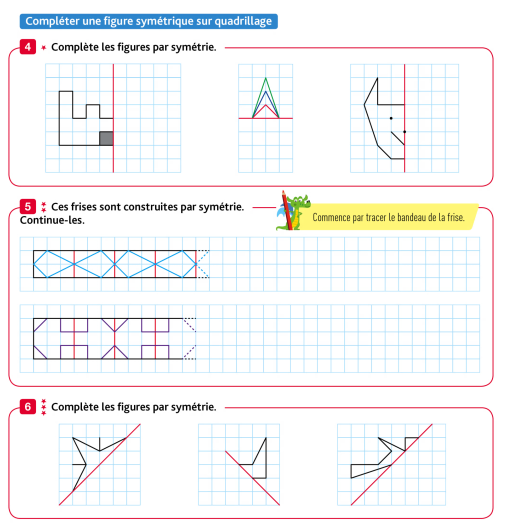  --------------------------------------------------------------------------------------------------------------------- Exercice 6 : Complète les figures par symétrie. ---------------------------------------------------------------------------------------------------------------------Exercice 5 : ---------------------------------------------------------------------------------------------------------------------Exercice 6: ---------------------------------------------------------------------------------------------------------------------Exercice 5 : ---------------------------------------------------------------------------------------------------------------CONJUGAISON : L17 L’imparfait des verbes prendre, venir, pouvoir, vouloir et partir (3e groupe) Exercice 9 : Réécris ce texte à l’imparfait. Ils passent en courant d’un pont à l’autre mais la barque prend de plus en plus d’avance. On peut voir l’avant de la barque juste devant l’entrepôt. Elle dérive au fil de l’eau. Les deux enfants veulent la rattraper à tout prix. --------------------------------------------------------------------------------------------------------------- Exercice 10 : Écris cette phrase à l’imparfait, puis conjugue le verbe à toutes les personnes.Je pars au bout du monde. Exercice 11 : Recopie et complète le texte avec les verbes de la liste conjugués à l’imparfait. 			prendre ◆ pouvoir ◆ comprendreEnfant, je ne…pas aller à l’école tout seul. J’en avais pourtant très envie. Je…mon cartable et me plaçais devant la porte d’entrée d’un air décidé. Mon papa le … très bien, mais hélas, j’étais encore trop petit. Il me…gentiment par la main et me disait que je serai bientôt capable de faire le trajet sans lui. Et puis, un jour, c’est enfin arrivé.